Thank you Ihaleakala. I love you.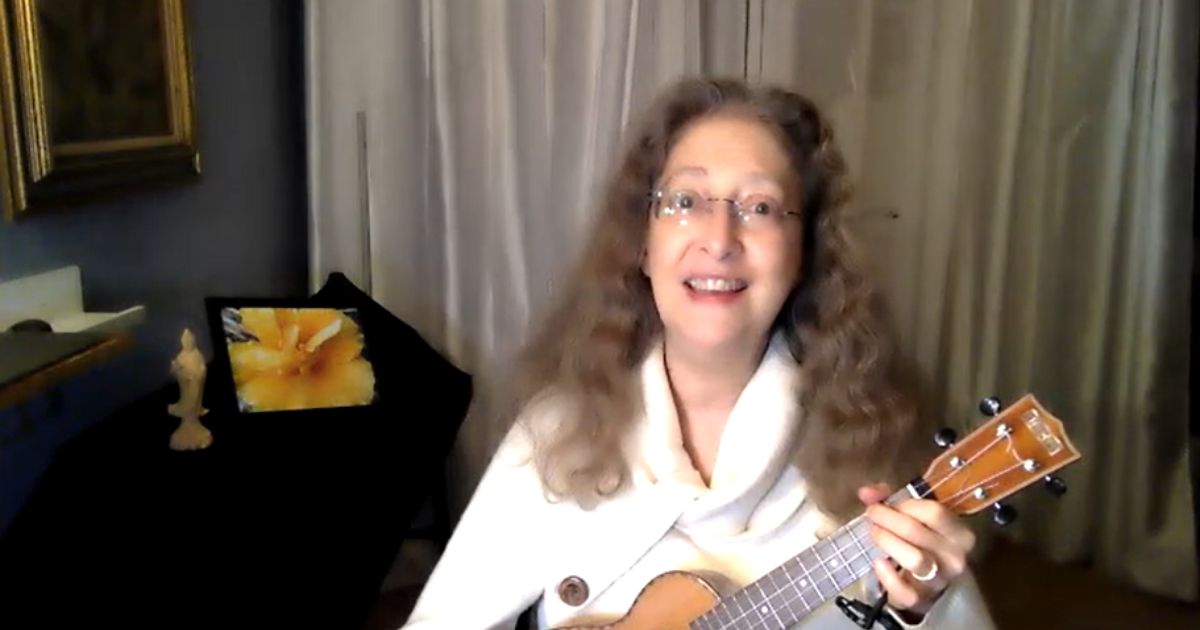 